County of Santa Clara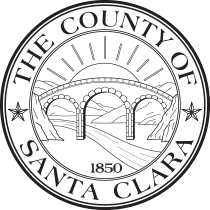 Registrar of Voters1555 Berger Drive, Bldg. 2 San Jose, CA 95112Mailing Address: P.O. Box 611360, San Jose, CA 95161-13601(408) 299-VOTE (8683) 1(866) 430-VOTE (8683) FAX: 1(408) 998-7314www.sccvote.orgDear Voter,The County of Santa Clara Registrar of Voters is sending this Unsigned Identification Envelope Statement letter because you did not sign your official ballot return envelope. You have until 28 days after election to complete, sign, and return the Unsigned Identification Envelope Statement on the back of this letter. You must complete one of the options provided in the instructions on the back of this letter no later than 5:00 pm on the 28th day after election.Your Unsigned Identification Envelope Statementmust be received by the County of Santa Clara Registrar of Voters’ Office  no later than 5:00 pm on the 28th day after election.Board of Supervisors: Sylvia Arenas, Cindy Chavez, Otto Lee, Susan Ellenberg, S. Joseph Simitian: James R. WilliamsREAD THESE INSTRUCTIONS CAREFULLY BEFORE COMPLETING THE UNSIGNED IDENTIFICATION ENVELOPE STATEMENT. FAILURE TO FOLLOW THESE INSTRUCTIONS MAY CAUSE YOUR BALLOT NOT TO  COUNT.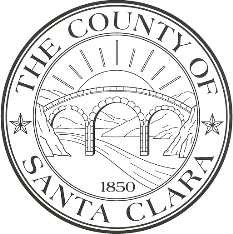 In order for your Vote by Mail Ballot to be counted, fill out the statement below and sign on the line above "Voter's Signature", and choose one of the following return options: Please note that the signature provided on the completed statement may be added to your registration record for the use of signature comparison purpose in the future elections.Come to the Registrar of Voters' Office in person. You may come to our office at the address below, Monday through Friday 8:00 am to 5:00 pm to SIGN your original Vote by Mail ballot envelope or return the Unsigned Identification Envelope Statement. This must be done no later than 5:00 pm on the 28th day after election.Drop off your signed statement at any Official Ballot Drop Box location within Santa Clara County. You may drop off your Unsigned Identification Envelope Statement at any Vote Center location in Santa Clara County by 8:00 pm on Election  Day. Please visit www.sccvote.org for a complete list and schedule of the Official Ballot Drop Box and Vote Center locations.Mail your signed statement to our office in the enclosed postage-paid envelope. The Unsigned Identification Envelope Statement     must be received by our office at the address below no later than 5:00 pm on the 28th day after election. Postmarks will not be accepted.Fax the signed statement to our office. Your faxed statement must be received by our office no later than 5:00 pm on the 28th day after election. The Vote by Mail fax number is 1(408) 293-6002.Email the signed statement to our office. Your emailed statement must be received by our office no later than 5:00 pm on the 28th day after election. The email address is votebymail@rov.sccgov.org.UNSIGNED IDENTIFICATION ENVELOPE STATEMENTI,	, am a registered voter of Santa Clara County,(Name of Voter)State of California. I declare under penalty of perjury that I requested (or I received) and returned a vote by mail ballot and that I have not and will not vote more than one ballot in this election. I am a resident of the precinct in which I have voted, and I am the person whose  name appears on the vote by mail ballot envelope. I understand that if I commit or attempt any fraud in connection with voting, or  if I aid or abet fraud or attempt to aid or abet fraud in connection with voting, I may be convicted of a felony punishable by imprisonment for 16 months or two or three years. I understand that my failure to sign this statement means that my vote by mail     ballot will be invalidated.(Signed) 	Voter's Signature	(power of attorney cannot be accepted)(Witness)		 If voter is unable to sign, he or she may make a mark which shall be witnessed by one person.Dated this	day of	, year 	Residence Address:  	Street Address	City	Zip CodeMailing Address:  	Street Address	City	Zip CodeCounty of Santa Clara Registrar of Voters1555 Berger Drive, Building 2, San Jose, CA 95112Toll Free 1(866) 430-VOTE (8683) - Fax 1(408) 293-6002 - www.sccvote.org